     Zapytanie ofertowe dot. dostawy 4 kompletów plenerowych jako wyposażenia placu zabaw i siłowni zewnętrznej na potrzeby realizacji projektu „Wsparcie PCK dla dzieci i młodzieży”Nazwa i adres zamawiającegoPolski Czerwony Krzyż Oddział Rejonowy w Ciechanowieul. Rzeczkowska 11, 06-400 CiechanówTel. 23-672-53-13, fax. 23-672-49-31e-mail: pckciechanow@wp.plstrona internetowa zamawiającego: www.pckciechanow.pl www.projektypckciechanow.plTryb udzielenia zamówieniaPostępowanie prowadzone jest w trybie rozeznania rynkowego.Opis przedmiotu zamówieniaPrzedmiotem zamówienia jest dostawa 4 kompletów plenerowych jako wyposażenia placu zabaw i siłowni zewnętrznej na potrzeby realizacji projektu „Wsparcie PCK dla dzieci i młodzieży”, tj. zestawów rozkładanych stół + 2 ławki.Minimalne wymagania techniczne- blat stołu i siedzenia ławek wykonane z drewna zabezpieczonego przed działaniem warunków atmosferycznych- nogi stołu i ławek – metalowe, składane do wewnątrz- minimalne wymiary stołu i ławek: długość 2,00mTermin realizacji zamówienia: 23.08.2019r.Wymagania wobec wykonawcówW postępowaniu ofertowym nie mogą brać udziału: a) Oferenci, którzy w ciągu ostatnich 3 lat przed wszczęciem postępowania wyrządzili Zamawiającemu szkodę przez to że nie wykonali lub nie należycie wykonali zobowiązanie wobec Zamawiającego, chyba ze było to następstwem okoliczności, za które Oferent nie ponosił odpowiedzialności;b) Oferenci, którzy w ciągu ostatnich 3 lat przed wszczęciem postępowania uchylili się od podpisania umowy z Zamawiającym pomimo wyboru ich oferty;c) Oferenci, którzy nie spełniają warunków udziału w postępowaniu, tj. nie posiadają uprawnień do wykonywania określonej działalności, nie posiadają niezbędnej wiedzy i doświadczeń zgodnie z warunkami udziału w nin. postępowaniu bądź znajdują się w sytuacji ekonomicznej i finansowej mogącej budzić poważne wątpliwości co do możliwości prawidłowego wykonania zamówienia lub są powiązani osobowo lub kapitałowo z Zamawiającym.d) osoby karaneZ postępowania wykluczeni są także oferenci powiązany osobowo lub kapitałowo z Zamawiającym.Przez powiązania kapitałowe lub osobowe rozumie się wzajemne powiązania między beneficjentem lub osobami upoważnionymi do zaciągania zobowiązań w imieniu beneficjenta lub osobami wykonującymi w imieniu beneficjenta czynności związane z przygotowaniem i przeprowadzeniem procedury wyboru wykonawcy a wykonawcą, polegające w szczególności na: • uczestniczeniu w spółce jako wspólnik spółki cywilnej lub spółki osobowej, • posiadaniu co najmniej 10 % udziałów lub akcji• pełnieniu funkcji członka organu nadzorczego lub zarządzającego, prokurenta, pełnomocnika,• pozostawaniu w związku małżeńskim, w stosunku pokrewieństwa lub powinowactwa w linii prostej, pokrewieństwa drugiego stopnia lub powinowactwa drugiego stopnia w linii bocznej lub w stosunku przysposobienia, opieki lub kurateli.Sposób przygotowania ofertyOfertę należy złożyć na „Formularzu ofertowym”, którego wzór stanowi załącznik do zapytania. Do oferty należy dołączyć:Oświadczenie o nie powiązaniu z zamawiającymKryteria oceny ofertKryteria wyboru oferty są następujące: cena: 100%Sposób oceny kryterium cena:Cena powinna być podana w złotych wraz ze wszystkimi należnymi podatkami i obciążeniami. Punkty przyznawane za kryterium cena będą liczone wg. następującego wzoru:C= (Cmin/ Co) x 80gdzie:C- liczba punktów przyznana danej ofercie,Cmin – najniższa cena spośród ważnych ofert,Co – cena badanej ofertyMaksymalna liczna punktów do uzyskania przez Wykonawcę w kryterium cena wynosi 100.Wszystkie obliczenia będą dokonywane z dokładnością do dwóch miejsc po przecinku.VII. 	Termin i  miejsce składania ofertOfertę należy złożyć osobiście lub przesłać pocztą w zaklejonej kopercie zawierającej nazwę i adres wykonawcy oraz informację „Oferta – stoły i ławki” do dnia 01.08.2019r. do godziny 15.00.Miejsce składania ofert: siedziba Zamawiającego: 06-400 Ciechanów, ul. Rzeczkowska 11 –pok. nr 23 , w godzinach pracy Zamawiającego. Decyduje data wpływu do siedziby Zamawiającego.Ofertę można także przesłać drogą elektroniczną na adres: pckciechanow@wp.pl. Oferta przesłana drogą elektroniczną musi wpłynąć na powyższy adres przed upływem terminu składania ofert. Osoba wyznaczona do kontaktów w sprawie zapytaniaOsobą upoważnioną do kontaktów w sprawie zapytania  jest: Tomasz Kraskowski 
tel. 602773026, e-mail: pckciechanow@wp.plInformacja o wyborze wykonawcyDo realizacji zamówienia wybrane zostaną oferty spełniające wszystkie wymagania, które uzyskały najwięcej punktów zgodnie z kryteriami oceny. Pozostałe postanowienia Wybór najkorzystniejszych ofert jest ostateczny i nie podlega procedurze odwoławczej. Zamawiający zastrzega sobie prawo zmiany warunków zapytania ofertowego bez podania przyczyny. Zamawiający zastrzega sobie prawo unieważnienia postępowania bez podania przyczyn. Załączniki:Formularz ofertowyZatwierdzam:Bożena PodleńskaDyrektor OddziałuPCK w CiechanowieCiechanów, dn. 26.07.2019r.…………………………………………….Miejscowość i dataFORMULARZ OFERTOWYw postępowaniu prowadzonym w trybie rozeznania rynkowegodot. dostawy kompletów plenerowych jako wyposażenia placu zabaw i siłowni zewnętrznej na potrzeby realizacji projektu „Wsparcie PCK dla dzieci i młodzieży”Dane oferenta: Imię i nazwisko (nazwa): ……………………………………………….………………………..…………………………….Adres zamieszkania (siedziby):………….……………………………………………………………………………………Telefon: ……..………………………………………………………….………………………………………………………………Adres e-mail: ………………………………………………..…….……………………………………………………………......W nawiązaniu do zapytania ofertowego dot. dostawy 4 kompletów plenerowych jako wyposażenia placu zabaw i siłowni zewnętrznej na potrzeby realizacji projektu „Wsparcie PCK dla dzieci i młodzieży”- oferuję realizację przedmiotu zamówienia zgodnie z zapytaniem ofertowym za cenę: .................................................. zł bruttoOświadczam, ż posiadam wiedzę i doświadczenie, odpowiednie o realizacji zamówienia oraz spełniam wszystkie wymagania prawne niezbędne świadczenia dostaw będących przedmiotem zamówienia.Oświadczam, ze zapoznałam/em się z zapytaniem ofertowym i nie wnoszę do niego zastrzeżeń, akceptując wszystkie postanowienia w nim zawarte oraz uzyskałam/em  konieczne informacje i wyjaśnienia do przygotowania oferty.………………………………………………….pieczęć firmowa i czytelny podpis oferentaZałącznikami do niniejszej Oferty, stanowiącymi jej integralną część są:Oświadczenie o nie powiązaniu z zamawiającym…………………………………………………pieczątka firmowa wykonawcyOświadczenie o braku powiązań z ZamawiającymNiniejszym oświadczam, iż Wykonawca: …………………………………………………………………………………………………………………………………………………………………………………………………………………………………..nie jest podmiotem powiązanym z Zamawiającym osobowo lub kapitałowo. Przez powiązania kapitałowe lub osobowe rozumie się wzajemne powiązania między Beneficjentem lub osobami upoważnionymi do zaciągania zobowiązań w imieniu Beneficjenta lub osobami wykonującymi w imieniu Beneficjenta czynności związane 
z przygotowaniem i przeprowadzeniem procedury wyboru wykonawcy a wykonawcą, polegające w szczególności na:uczestniczeniu w spółce jako wspólnik spółki cywilnej lub spółki osobowej; posiadaniu co najmniej 10 % udziałów lub akcji;pełnieniu funkcji członka organu nadzorczego lub zarządzającego, prokurenta,pełnomocnika;pozostawaniu w związku małżeńskim, w stosunku pokrewieństwa lub powinowactwa w linii prostej, pokrewieństwa lub powinowactwa w linii bocznej do drugiego stopnia lub w stosunku przysposobienia, opieki lub kurateli.……………………………………………………………….podpis i pieczątka imienna osoby upoważnionej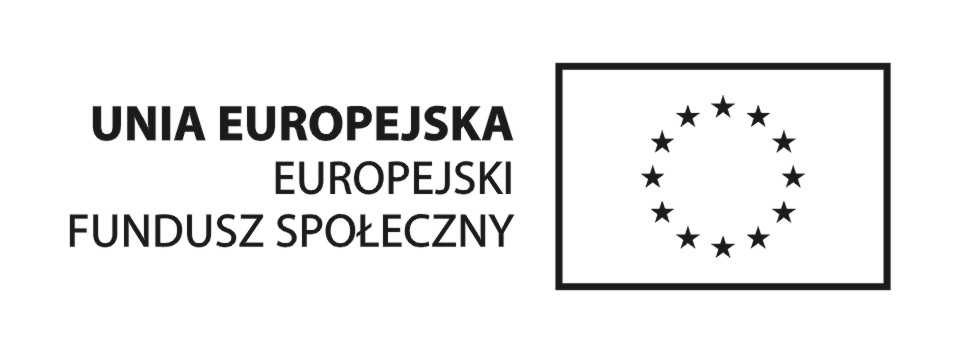 